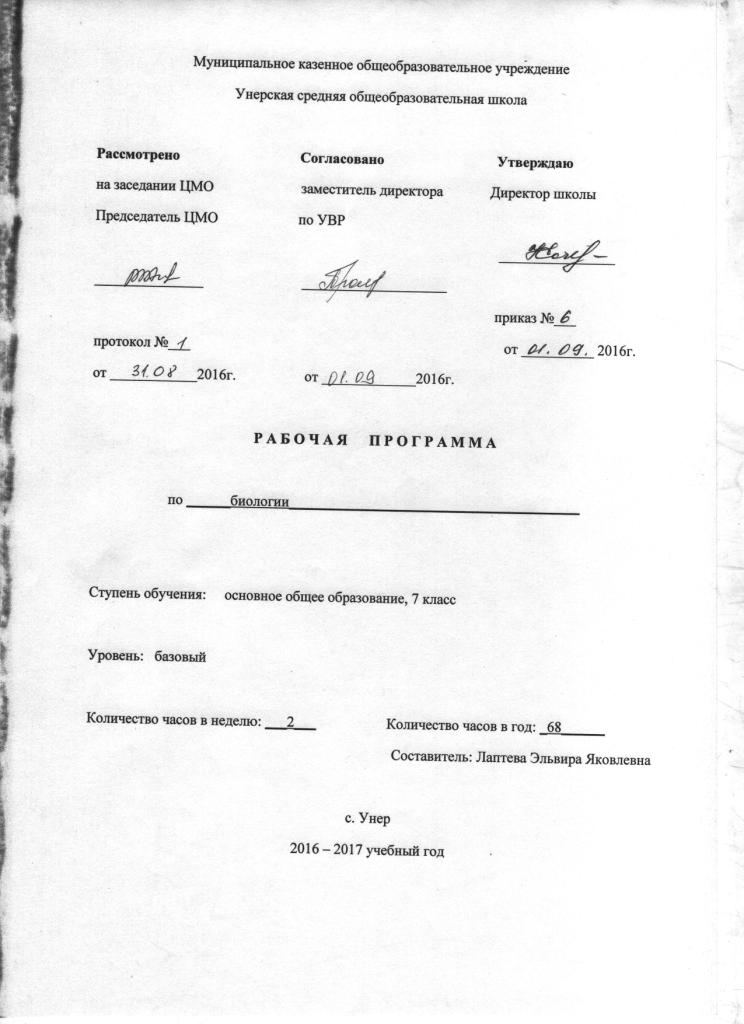 Пояснительная запискаРабочая программа по биологии составлена на основе  федерального компонента государственного образовательного стандарта основного общего образования на базовом уровне  и Примерной программы основного  общего  образования и предназначена для изучения биологии в общеобразовательных учреждениях. Базовый уровень стандарта ориентирован на формирование общей биологической грамотности научного мировоззрения учащихся.       Общая характеристика учебного предмета.Программа  предназначена для изучения биологии в 7 классе  средней общеобразовательной школы и является продолжением линии освоения биологических дисциплин, начатой в 5 классе. Программа рассчитана на 68 часов , авторы: Н.И.Сонин, В.Б.Захаров, Е.Т.Захарова    для основной школы, 2010гИсходные документы для составления рабочей программы:Федеральный компонент государственного стандарта общего образования, утвержденный приказом Министерства образования РФ № 1089 от 05.03.2004 гФедеральный перечень учебников, рекомендованных (допущенных ) Министерством образования к использованию в образовательных учреждениях, реализующих образовательные программы общего образования на 2007/08 учебный год, утверждённый приказом МО РФ №302 от 07.12.2005 г.;Федеральный базисный учебный план для среднего ( полного ) общего образования, утверждённый приказом Министерства образования РФ № 1312 от 09.03.2004 г.Авторское тематическое планирование учебного материала.Место предмета в базисном учебном плане.В соответствии с федеральным базисным учебным планом в рамках основного общего образования на изучение биологии в 7 классе выделяется 68 часов из федерального компонентаУМКРеализация рабочей программы осуществляется с использованием учебно-методического комплекта:Учебник «Биология. Многообразие живых организмов.» В.Б.Захаров, Н.И.Сонин.Методическое пособие к учебнику  для учителя «Биология. Многообразие живых организмов.»М.Р.Сапин, Н.И.Сонин.Программы для общеобразовательных учреждений Биология 6-; Дрофа 2005Для учащихся Учебник для общеобразовательных уч. заведений «Биология. Многообразие живых организмов.»М.Р.Сапин, Н.И.Сонин.Рабочая тетрадь для учащихся к «Биология.Человек.»М.Р.Сапин, Н.И.Сонин.Основное содержаниеТребования к уровню подготовки учащихся, заканчивающих 7 класс.В результате изучения предмета учащиеся 7 класса должны:НазыватьОсновные систематические категории;Признаки царств: Прокариоты, Грибы, Растения, Животные.Основные признаки отделов грибов, отделов и классов растений, животных.РаскрыватьСтроение, жизнедеятельность клетки бактерий, грибов, растений, животных;Строение, жизнедеятельность, размножение, развитие организмов разных царств живой природы.СравниватьКлетки бактерий, грибов, растений, животных между собой;Растения разных отделов, классов, отделов грибов, животных разных типов и классов между собой.УзнаватьПредставителей разных царств живой природы растения разных отделов, классов, отделов грибов, животных разных типов и классов . ХарактеризоватьСтроение, жизнедеятельность клетки бактерий, грибов, растений, животных;Признаки усложнения растения разных отделов, классов, отделов грибов, животных разных типов и классов;Среду обитания растений, животных, экологические факторы среды, приспособленность их к среде обитания.ОбосновыватьРоль бактерий, грибов, растений, животных в природе, их значение в жизни человека, его хозяйственной деятельности.ПрименятьЗнания об эволюции для установления родства растений разных отделов, животных разных типов, их происхождения. Для повышения образовательного уровня и получения навыков по практическому использованию полученных знаний программой предусматривается  выполнение ряда лабораторных работ, которые проводятся после подробного инструктажа и ознакомления, учащихся с установленными правилами техники безопасности.СОДЕРЖАНИЕ КУРСА(68 часов,  в неделю) Введение (3 часа)Мир живых организмов. Уровни организации и свойства живого. Основные положения учения Ч.Дарвина о естественном отборе. Естественная система живой природы как отражение эволюции жизни на Земле. Царства живой природы.РАЗДЕЛ 1Царство Прокариоты (3 часа)Тема 1.1Многообразие, особенности строения и происхождение прокариотических организмов (3 часа)Происхождение и эволюция бактерий. Общие свойствa прокариотических организмов. Многообразие форм бактерий. Особенности строения бактериальной клетки. Понятие о типах обмена у прокариот. Особенности организации и жизнедеятельности прокариот; распространенность и роль в биоценозах. Экологическая роль и медицинское значение (на примере представителей подцарства Настоящие бактерии).   ДемонстрацияСхемы возникновения одноклеточных эукариот, многоклеточных организмов; развитие царств растений и животных, представленных в учебнике. Строение клеток различных прокариот. Строение и многообразие бактерий.   Основные понятия. Безъядерные (прокариотические) клетки. Эукариотические клетки, имеющие ограниченное оболочкой ядро. Клетка — элементарная структурно-функциональная единица всего живого.   Умения. Объяснять с материалистических позиций процесс возникновения жизни на Земле как естественное событие в цепи эволюционных преобразований материи в целом. Характеризовать особенности организации клеток прокариот, анализировать их роль в биоценозах. Приводить примеры распространенности прокариот.РАЗДЕЛ 2 Царство Грибы (4 часа)Тема 2.1Общая характеристика грибов (3 часа)Происхождение и эволюция грибов. Особенности строения клеток грибов. Основные черты организации многоклеточных грибов. Отделы: Хитридиомикота, Зигомикота, Аскомикота, Базидиомикота, Омикота; группа Несовершенные грибы. Особенности жизнедеятельности и распространение. Роль грибов в биоценозах и хозяйственной деятельности человека.   Демонстрация. Схемы строения представителей Различных систематических групп грибов. Различные представители царства Грибы. Строение плодового тела шляпочного гриба.	Лабораторные и практические работы
Строение плесневого гриба мукора
Распознавание съедобных и ядовитых грибов.Тема 2.2 Лишайники (1 час)Понятие о симбиозе. Общая характеристика лишайников. Типы слоевищ лишайников; особенности жизнедеятельности, распространенность и экологическая роль лишайников.    Демонстрация. Схемы строения лишайников. Различные представители лишайников.   Основные понятия. Царства живой природы. Доядерные (прокариотические) организмы; бактерии, цианобактерии. Эукариотические организмы, имеющие ограниченное оболочкой ядро.   Умения. Объяснять строение грибов и лишайников. Приводить примеры распространенности грибов и лишайников и характеризовать их роль в биоценозах.РАЗДЕЛ 3Царство Растения (18 часов)Тема 3.1Общая характеристика растений (1 час)Растительный организм как целостная система. Клетки, ткани, органы и системы органов растений. Регуляция жизнедеятельности растений; фитогормоны. Особенности жизнедеятельности растений; фотосинтез, пигменты. Систематика растений; низшие и высшие растения.    Демонстрация. Рисунки учебника, показывающие особенности строения и жизнедеятельности различных представителей царства растений. Схемы, отражающие основные направления эволюции растительных организмов.Тема 3.2Низшие растения (3 часа)Водоросли как древнейшая группа растений. Общая характеристика водорослей. Особенности строения тела. Одноклеточные и многоклеточные водоросли. Многообразие водорослей: отделы Зеленые водоросли, Бурые и Красные водоросли. Распространение в водных и наземных биоценозах, экологическая роль водорослей. Практическое значение.   Демонстрация. Схемы строения водорослей различных отделов.   Лабораторная работаИзучение внешнего строения водорослейТема 3.3Высшие растения (6 часов)Происхождение и общая характеристика высших растений. Особенности организации и индивидуального развития высших растений.Споровые растения. Общая характеристика, происхождение.Отдел Моховидные; особенности организации, жизненного цикла. Распространение и роль в биоценозах.Отдел Плауновидные; особенности организации, жизненного цикла. Распространение и роль в биоценозах.Отдел Хвощевидные; особенности организации, жизненного цикла. Распространение и роль в биоценозах.Отдел Папоротниковидные. Происхождение и особенности организации папоротников. Жизненный цикл папоротников. Распространение папоротников в природе и их роль в биоценозах.Демонстрация. Схемы строения и жизненных циклов мхов, хвощей и плаунов. Различные представители мхов, плаунов и хвощей. Схемы строения папоротника; древние папоротниковидные. Схема пшена развития папоротника. Различные представители папоротников.	Лабораторная работаИзучение внешнего строения мхов.Изучение внешнего строения папоротника.Тема 3.4Отдел Голосеменные растения (2 часа)Происхождение и особенности организации голосеменных растений; строение тела, жизненные формы голосеменных. Многообразие, распространенность голосеменных, их роль в биоценозах и практическое значение.   Демонстрация. Схемы строения голосеменных, цикл развития сосны. Различные представители голосеменных.Лабораторная работаИзучение строения и многообразия голосеменных растений.Тема 3.5Отдел Покрытосеменные (Цветковые) растения (6 часов)Происхождение и особенности организации покрытосеменных растений; строение тела, жизненные формы покрытосеменных. Классы Однодольные и Двудольные, основные семейства (2 семейства однодольных и 3 семейства двудольных растений). Многообразие, распространенность цветковых, их роль в биоценозах, в жизни человека и его хозяйственной деятельности.    Демонстрация. Схема строения цветкового растения; строения цветка. Цикл развития цветковых растений (двойное оплодотворение). Представители различных семейств покрытосеменных растений.    Лабораторные и практические работыИзучение строения покрытосеменных растений.Распознавание наиболее распространенных растений своей местности, определение их систематического положения в жизни человека.	Основные понятия. Растительный организм. Низшие растения. Отделы растений. Зеленые, бурые и красные водоросли.Мхи, плауны, хвощи, папоротники; жизненный цикл; спорофит и гаметофит.Голосеменные растения; значение появления семени; жизненный цикл сосны; спорофит и гаметофит.Высшие растения. Отделы растений. Покрытосеменные растения; значение появления плода; жизненный цикл цветкового растения; спорофит и гаметофит.	Умения. Объяснять особенности организации клеток, органов и тканей растений. Приводить примеры распространенности водорослей, споровых, голосеменных и цветковых растений и характеризовать их роль в биоценозах.РАЗДЕЛ 4Царство Животные (38 часов)Тема 4.1Общая характеристика животных (1 час)Животный организм как целостная система. Клетки, ткани, органы и системы органов животных. Регуляция жизнедеятельности животных; нервная и эндокринная регуляции. Особенности жизнедеятельности животных, отличающие их от представителей других царств живой природы. Систематика животных; таксономические категории; одноклеточные и многоклеточные (беспозвоночные и хордовые) животные.Тема 4.2Подцарство Одноклеточные (2 часа)Общая характеристика простейших. Клетка одноклеточных животных как целостный организм; особенности организации клеток простейших, специальные органоиды. Разнообразие простейших и их роль в биоценозах, жизни человека и его хозяйственной деятельности.Тип Саркожгутиконосцы; многообразие форм саркодовых и жгутиковых.Тип Споровики; споровики — паразиты человека и животных. Особенности организации представителей.Тип Инфузории. Многообразие инфузорий и их роль в биоценозах.    Демонстрация.  Схемы строения амебы, эвглены зеленой и инфузории туфельки. Представители различных групп одноклеточных.    Лабораторная работа Строение инфузории туфельки.Тема 4.3Подцарство Многоклеточные (1 час)Общая характеристика многоклеточных животных; типы симметрии. Клетки и ткани животных. Простейшие многоклеточные — губки; их распространение и экологическое значение.	Демонстрация. Типы симметрии у многоклеточных животных. Многообразие губок.Тема 4.4Тип Кишечнополостные (2 часа)Особенности организации кишечнополостных. Бесполое и половое размножение. Многообразие и распространение кишечнополостных; гидроидные, сцифоидные и кораллы. Роль в природных сообществах.	Демонстрация. Схема строения гидры, медузы и колонии коралловых полипов. Биоценоз кораллового рифа. Внешнее и внутреннее строение кишечнополостных.Тема 4.5Тип Плоские черви (2 часа)Особенности организации плоских червей. Свободноживущие ресничные черви. Многообразие ресничных червей и их роль в биоценозах. Приспособления к паразитизму у плоских червей; классы сосальщиков и ленточных червей. Понятие о жизненном цикле; циклы развития печеночного сосальщика и бычьего цепня. Многообразие плоских червей-паразитов; меры профилактики паразитарных заболеваний.	Демонстрация. Схемы строения плоских червей, ведущих свободный и паразитический образ жизни. Различные представители ресничных червей. Схемы жизненных циклов печеночного сосальщика и бычьего цепня.Тема 4.6Тип Круглые черви (1 час)Особенности организации круглых червей (на примере аскариды человеческой). Свободноживущие и паразитические круглые черви. Цикл развития аскариды человеческой; меры профилактики аскаридоза. Демонстрация. Схема строения и цикл развития аскариды человеческой. Различные свободноживущие и паразитические формы круглых червей.Тема 4.7Тип Кольчатые черви (3 часа)Особенности организации кольчатых червей (на примере многощетинкового червя нереиды); вторичная полость тела. Многообразие кольчатых червей; многощетинковые и малощетинковые кольчатые черви, пиявки. Значение кольчатых червей в биоценозах.    Демонстрация. Схема строения многощетинкового и малощетинкового кольчатых червей. Различные представители типа кольчатых червей.   Лабораторная работаВнешнее строение дождевого червя.Тема 4.8Тип Моллюски (2 часа)Особенности организации моллюсков; смешанная полость тела. Многообразие моллюсков; классы Брюхоногих, двустворчатых и головоногих моллюсков. Значение моллюсков в биоценозах. Роль в жизни человека и его хозяйственной деятельности.	Демонстрация. Схема строения брюхоногих, двустворчатых и головоногих моллюсков. Различные представители типа моллюсков.	Лабораторная работа Внешнее строение моллюсков.Тема 4.9 Тип Членистоногие (7 часов)Происхождение и особенности организации членистоногих. Многообразие членистоногих; классы ракообразных, паукообразных, насекомых и многоножек.Класс Ракообразные. Общая характеристика класса ракообразных на примере речного рака. Высшие и низшие раки. Многообразие и значение ракообразных в биоценозах.Класс Паукообразные. Общая характеристика паукообразных. Пауки, скорпионы, клещи. Многообразие и значение паукообразных в биоценозах.Класс Насекомые. Многообразие насекомых. Общая характеристика класса насекомых; отряды насекомых с полным и неполным метаморфозом. Многообразие и значение насекомых в биоценозах. Многоножки.  Демонстрация. Схема строения речного рака. Различные представители низших и высших ракообразных. Схема строения паука-крестовика. Различные представители класса. Схемы строения насекомых различных отрядов; многоножек.  Лабораторная работа Изучение внешнего строения и многообразия членистоногих.Тема  Тип Иглокожие (1 час)Общая характеристика типа. Многообразие иглокожих; классы Морские звезды, Морские ежи, Голотурии. Многообразие и экологическое значение.   Демонстрация. Схемы строения морской звезды, морского ежа и голотурии. Схема придонного биоценоза.Тема 4.11Тип Хордовые. Бесчерепные (1 час)Происхождение хордовых; подтипы бесчерепных и позвоночных. Общая характеристика типа. Подтип Бесчерепные: ланцетник; особенности его организации и распространения.	Демонстрация. Схема строения ланцетника.Тема 4.12Подтип Позвоночные (Черепные). Надкласс Рыбы (2 часа)Общая характеристика позвоночных. Происхождение рыб. Общая характеристика рыб. Классы Хрящевые (акулы и скаты) и Костные рыбы. Многообразие костных рыб: хрящекостные, кистеперые, двоякодышащие и лучеперые рыбы. Многообразие видов и черты приспособленности к среде обитания. Экологическое и хозяйственное значение рыб.    Демонстрация. Многообразие рыб. Схема строения кистеперых и лучеперых рыб.   Лабораторная работа Особенности внешнего строения рыб в связи с образом жизни.Тема 4.13Класс Земноводные (2 часа)Первые земноводные. Общая характеристика земноводных как первых наземных позвоночных. Бесхвостые, хвостатые и безногие амфибии; многообразие, среда обитания и экологические особенности. Структурно-функциональная организация земноводных на примере лягушки. Экологическая роль и многообразие земноводных.    Демонстрация. Многообразие амфибий. Схема строения кистеперых рыб и земноводных.   Лабораторная работа Особенности внешнего строения лягушки в связи с образом жизни.Тема 4.14Класс Пресмыкающиеся (2 часа)Происхождение рептилий. Общая характеристика пресмыкающихся как первичноназемных животных. Структурно-функциональная организация пресмыкающихся на примере ящерицы. Чешуйчатые (змеи, ящерицы и хамелеоны), крокодилы и черепахи. Распространение и многообразие форм рептилий; положение в экологических системах. Вымершие группы пресмыкающихся.	Демонстрация.   Многообразие  пресмыкающихся. Схема строения земноводных и рептилий.Тема 4.15 Класс Птицы (4 часа)Происхождение птиц; первоптицы и их предки; настоящие птицы. Килегрудые, или летающие; бескилевые, или бегающие; пингвины, или плавающие птицы. Особенности организации и экологическая дифференцировка летающих птиц (птицы леса, степей и пустынь, открытых воздушных пространств, болот, водоемов и побережий). Охрана и привлечение птиц; домашние птицы. Роль птиц в природе, жизни человека и его хозяйственной деятельности.   Демонстрация. Многообразие птиц. Схема строения рептилий и птиц.   Лабораторная работа Особенности внешнего строения птиц в связи с образом жизни.Тема 4.16 Класс Млекопитающие (5 часов)Происхождение млекопитающих. Первозвери (утконос и ехидна). Низшие звери (сумчатые). Настоящие звери (плацентарные). Структурно-функциональные особенности организации млекопитающих на примере собаки. Экологическая роль млекопитающих в процессе развития живой природы в кайнозойской эре. Основные отряды плацентарных млекопитающих: насекомоядные, рукокрылые, Грызуны, зайцеобразные, хищные, ластоногие, китообразные, непарнокопытные, парнокопытные, приматы и др. Значение млекопитающих в природе и хозяйственной деятельности человека. Охрана цепных зверей. Домашние млекопитающие (крупный и мелкий рогатый скот и другие сельскохозяйственные животные). Демонстрация схем, отражающих экологическую дифференцировку млекопитающих. Многообразие млекопитающих. Схема строения рептилий и млекопитающих.Лабораторные и практические работы  Изучение строения млекопитающих.Распознавание животных своей местности, определение их систематического положения и значения и жизни человека.   РАЗДЕЛ 5 Царство Вирусы (1 час)Общая характеристика вирусов. История их открытия. Строение вируса на примере вируса табачной мозаики. Взаимодействие вируса и клетки. Вирусы — возбудители опасных заболеваний человека. Профилактика заболевания гриппом. Происхождение вирусов.    Демонстрация. Модели различных вирусных частииц. Схемы взаимодействия вируса и клетки при горизонтальном и вертикальном типе передачи инфекции. Схемы, отражающие процесс развития вирусных заболеваний.Основные понятия. Вирус, бактериофаг. Взаимодействие вируса и клетки. Вирусные инфекционные заболевания, меры профилактики.Умения. Объяснять принципы организации вирусов, характер их взаимодействия с клеткой.Обобщение материала. Итоговая контрольная работа  (1 час) Календарно - тематическое планирование уроков биологии в 7 классеПлановых контрольных работ ____, зачетов _____, тестов ____, л.р. ____  и др.Материально – техническое обеспечение:Коллекция насекомых; чучела птиц и других животных; таблицы с изображением  животных; микроскопы; диафильмы; презентации; видеофильмы; микропрепараты; скелеты позвоночных. Основные понятия. Животный организм. Одноклеточные животные. Многоклеточные животные. Систематика животных; основные типы беспозвоночных животных, их классификация.Основные типы червей, их классификация. Лучевая и двусторонняя симметрия. Вторичная полость тела (целом).Моллюски. Смешанная полость тела.Систематика членистоногих; классы ракообразных, паукообразных, насекомых и многоножек.Тип Хордовые. Внутренний осевой скелет, вторичноротость.Надкласс Рыбы. Хрящевые и костные рыбы. Приспособления к водному образу жизни, конечности, жаберный аппарат, форма тела.Класс Земноводные. Бесхвостые, хвостатые и безногие амфибии. Приспособления к водному и наземному образу жизни, форма тела, конечности, органы воздушного дыхания.Класс Пресмыкающиеся. Многообразие пресмыкающихся: чешуйчатые, крокодилы, черепахи. Приспособления к наземному образу жизни, форма тела, конечности, органы воздушного дыхания.Класс Птицы. Многообразие птиц. Приспособления к полету, форма тела, конечности, органы воздушного дыхания.Класс Млекопитающие. Многообразие млекопитающих. Умения. Объяснять особенности животного организма. Приводить примеры распространенности простейших и характеризовать их роль в биоценозах.Объяснять особенности организации многоклеточного животного организма. Приводить примеры распространенности многоклеточных и характеризовать их роль в биоценозах.Приводить примеры распространенности плоских и круглых червей и характеризовать их роль в биоценозах.Объяснять особенности организации многощетинковых и малощетинковых кольчатых червей. Приводить примеры распространенности червей и характеризовать их роль в биоценозах.Объяснять особенности организации моллюсков. Приводить примеры их распространенности и характеризовать роль в биоценозах.Объяснять особенности организации членистоногих. Приводить примеры их распространенности и характеризовать роль в биоценозах.Объяснять принципы организации хордовых животных и выделять прогрессивные изменения в их строении.Объяснять принципы организации рыб и выделять прогрессивные изменения в их строении.Объяснять принципы организации амфибий, выделить прогрессивные изменения в их строении и проводить сравнительный анализ с предковой группой – рыбами.Объяснять принципы организации рептилий, выделять прогрессивные изменения в их строении и проводить сравнительный анализ с предковой группой – амфибиями.Объяснять принципы организации птиц, выделять прогрессивные изменения в их строении и проводить сравнительный анализ с предковой группой – рептилиями.Объяснять принципы организации млекопитающих, выделять прогрессивные изменения в их строении и проводить сравнительный анализ с предковой группой — рептилиями.	Критерии оценки учебной деятельности по биологииРезультатом проверки уровня усвоения учебного  материала является отметка.При оценке знаний учащихся предполагается обращать внимание на правильность, осознанность, логичность и доказательность в изложении материала, точность использования  терминологии, самостоятельность ответа.Устный ответ.Оценка "5" ставится, если ученик: Показывает глубокое и полное знание и понимание всего объёма программного материала; полное понимание сущности рассматриваемых понятий, явлений и закономерностей, теорий, взаимосвязей;  Самостоятельно, уверенно и безошибочно применяет полученные знания в решении проблем на творческом уровне; допускает не более одного недочёта, который легко исправляет по требованию учителя;  записи, сопровождающие ответ, соответствуют требованиям.Оценка "4" ставится, если ученик: Показывает знания всего изученного программного материала. Даёт полный и правильный ответ на основе изученных теорий; незначительные ошибки и недочёты при воспроизведении изученного материала, определения понятий дал неполные, небольшие неточности при использовании научных терминов или в выводах и обобщениях из наблюдений и опытов; материал излагает в определенной логической последовательности, при этом допускает одну негрубую ошибку или не более двух недочетов и может их исправить самостоятельно при требовании или при небольшой помощи преподавателя; в основном усвоил учебный материал; подтверждает ответ конкретными примерами; правильно отвечает на дополнительные вопросы учителя. В  основном правильно даны определения понятий и использованы научные термины; Ответ самостоятельный; Наличие неточностей в изложении  материала; Оценка "3" ставится, если ученик: Усвоил основное содержание учебного материала, имеет пробелы в усвоении материала, не препятствующие дальнейшему усвоению программного материала; Материал излагает несистематизированно, фрагментарно, не всегда последовательно; Допустил ошибки и неточности в использовании научной терминологии, определения понятий дал недостаточно четкие; Не использовал в качестве доказательства выводы и обобщения из наблюдений, фактов, опытов или допустил ошибки при их изложении; Испытывает затруднения в применении знаний, необходимых для решения задач различных типов, при объяснении конкретных явлений на основе теорий и законов, или в подтверждении конкретных примеров практического применения теорий; Отвечает неполно на вопросы учителя (упуская и основное), или воспроизводит содержание текста учебника, но недостаточно понимает отдельные положения, имеющие важное значение в этом тексте; Оценка "2" ставится, если ученик: Не усвоил и не раскрыл основное содержание материала; Не делает выводов и обобщений. Не знает и не понимает значительную или основную часть программного материала в пределах поставленных вопросов;  Имеет слабо сформированные и неполные знания и не умеет применять их к решению конкретных вопросов и задач по образцу; При ответе (на один вопрос) допускает более двух грубых ошибок, которые не может исправить даже при помощи учителя. Оценка "1" ставится, если ученик: Не может ответить ни на один из поставленных вопросов; Полностью не усвоил материал. Оценка самостоятельных письменных и контрольных работ.Оценка "5" ставится, если ученик: выполнил работу без ошибок и недочетов; допустил не более одного недочета. Оценка "4" ставится, если ученик выполнил работу полностью, но допустил в ней: не более одной негрубой ошибки и одного недочета; или не более двух недочетов. Оценка "3" ставится, если ученик правильно выполнил не менее половины работы или допустил: не более двух грубых ошибок; или не более одной грубой и одной негрубой ошибки и одного недочета; или не более двух-трех негрубых ошибок; или одной негрубой ошибки и трех недочетов; или при отсутствии ошибок, но при наличии четырех-пяти недочетов. Оценка "2" ставится, если ученик: допустил число ошибок и недочетов превосходящее норму, при которой может быть выставлена оценка "3"; или если правильно выполнил менее половины работы. Оценка "1" ставится, если ученик: не приступал к выполнению работы; или правильно выполнил не более 10 % всех заданий. Примечание. Учитель имеет право поставить ученику оценку выше той, которая предусмотрена нормами, если учеником оригинально выполнена работа. Оценки с анализом доводятся до сведения учащихся, как правило, на последующем уроке, предусматривается работа над ошибками, устранение пробелов. Критерии выставления оценок за проверочные тесты.Критерии выставления оценок за тест, состоящий из 10 вопросов.Время выполнения работы: 10-15 мин.Оценка «5» - 10 правильных ответов, «4» - 7-9, «3» - 5-6, «2» - менее 5 правильных ответов.Критерии выставления оценок за тест, состоящий из 20 вопросов.Время выполнения работы: 30-40 мин.Оценка «5» - 18-20 правильных ответов, «4» - 14-17, «3» - 10-13, «2» - менее 10 правильных ответов.Название темыКоличество часовВведение3	Раздел 1. Царство Прокариоты	3	Раздел 1. Царство Прокариоты	3Тема 1.1. Многообразие, особенности строения и происхождение прокариотических организмов3	Раздел 2. Царство Грибы	4	Раздел 2. Царство Грибы	4Тема 2.1. Общая характеристика грибов3Тема 2.2. Лишайники1Раздел 3. Царство Растения18Тема 3.1. Общая характеристика растений1Тема 3.2. Низшие растения3Тема 3.3. Высшие растения6Тема 3.4. Отдел Голосеменные растения2Тема 3.5. Отдел Покрытосеменные (Цветковые) растения6Раздел 4. Царство Животные38Тема 4.1. Общая характеристика животных1Тема 4.2. Подцарство Одноклеточные2Тема 4.3. Подцарство Многоклеточные1Тема 4.4. Тип Кишечнополостные2Тема 4.5. Тип Плоские черви2Тема 4.6. Тип Круглые черви1Тема 4.7. Тип Кольчатые черви3Тема 4.8. Тип Моллюски2Тема 4.9. Тип Членистоногие7Тема  Тип Иглокожие1Тема  Тип Хордовые. Подтип Бесчерепные1Тема  Подтип Позвоночные (Черепные). Надкласс Рыбы2Тема  Класс Земноводные2Тема  Класс Пресмыкающиеся2Тема  Класс Птицы4Тема  Класс Млекопитающие5Раздел 5. Царство Вирусы1Повторение по всему курсу биологии за 7 класс, итоговое тестированиеи анализ тестирования и анализ тестирования1ИТОГО68№пункта (§)Кол-во часов№ урокаНаименование разделов и тем урокаДата проведения Дата проведения Примечание №пункта (§)Кол-во часов№ урокаНаименование разделов и тем урокапо плануфакти-ческий  Примечание 3ВведениеВведениеВведениеВведениеВведение1Мир живых организмов. Уровни организации живого.2Чарлз Дарвин и происхождение видов.3Многообразие организмов и их классификация13Царство прокариотыЦарство прокариоты4Общая характеристика прокариот5Особенности строения и жизнедеятельности прокариот. Их роль в природе и практическое значение.6Подцарство оксифотобактерии. Особенности организации, роль в природе, практическое значение. 24Царство Грибы7Царство грибы. Особенности организации грибов, их роль в природе и жизни человека8Отдел настоящие грибы. Особенности строения  и жизнедеятельности.9Класс базидиомицеты, несовершенные грибы. Особенности строения  и жизнедеятельности.10Отдел лишайники.318Царство растения11Общая характеристика царства РастенияПодцарство низшие растения12Подцарство низшие растения. Общая характеристика водорослей.13Размножение и развитие водорослей.14Многообразие зеленых, красных и бурых водорослей их роль в природе и практическое значениеПодцарство высшие растения15Общая характеристика подцарства высшие растения16Отдел моховидные. Особенности строения  и жизнедеятельности.17Отдел Плауновидные. Особенности строения  и жизнедеятельности.18Отдел Хвощевидные. Особенности строения  и жизнедеятельности, роль в природе.19Отдел Папоротникообразные. Особенности строения  и жизнедеятельности.20Особенности строения  и жизнедеятельности. Их роль в природе и практическое значение.21Отдел голосеменные растения. Особенности строения  и жизнедеятельности, происхождения22Многообразие видов голосеменных, их роль в природе и практическое значение.23Отдел покрытосеменные растения. Особенности строения  и жизнедеятельности, происхождения24Размножение покрытосеменных растений. Класс двудольные.25Класс двудольные. Характерные особенности семейства розоцветных.26Класс двудольные. Характерные особенности семейства крестоцветных и пасленовых.27Класс однодольные. Характерные особенности семейства злаковых и лилейных.28Повторение-обобщение по темам Царства прокариоты, грибы, растения.440Царство животные29Общая характеристика царства Животные30Особенности организации одноклеточных, их классификация.31Тип Саркожгутиконосцы .Тип Споровики ,Инфузории.  Многообразие одноклеточных.Подцарство Многоклеточные32Особенности организации многоклеточных. Губки как примитивные многоклеточные.33Особенности организации кишечнополостных  Класс гидроидные34Особенности организации кишечнополостных. Класс сцифоидные, коралловые полипы.Тип Плоские черви35Особенности организации плоских червей.36Плоские черви – паразиты.4Тип Круглые черви37Тип круглые черви. Особенности организации круглых червей.38Особенности организации кольчатых червей.39Класс многощетинковые.40Класс Пиявки2Тип Моллюски41Особенности организации моллюсков, их происхождение.42Многообразие моллюсков, значение в природе.7Тип членистоногие43Особенности строения и жизнедеятельности членистоногих. Класс ракообразные44Многообразие ракообразных, значение в природе.45Особенности строения и жизнедеятельности членистоногих. Класс паукообразные46Многообразие паукообразных, значение в природе.47Класс насекомые. Особенности строения и жизнедеятельности. 48Размножение и развитие насекомых.49Многообразие насекомых, их роль в природе и практическое значение.1Тип иглокожие50Особенности строения и жизнедеятельности иглокожих. 51Особенности организации хордовых. Бесчерепные животные.2Класс рыб52Рыбы – водные позвоночные животные53Основные группы рыб, их роль в природе и практическое значение.2Класс земноводных54Класс земноводных. Особенности строения, жизнедеятельности.55Размножение и развитие земноводных, их многообразие и значение в природе.2Класс пресмыкающихся.56Класс пресмыкающихся. Особенности строения, жизнедеятельности.57Многообразие пресмыкающихся, их роль в природе и практическое значение.5Класс птиц58Класс птиц. Особенности строения, жизнедеятельности.59Особенности организации птиц, связанные с полетом.60Экологические группы птиц, их роль в природе .61Экологические группы птиц, их роль в природе и жизни человека.62Обобщение материала по теме «Птицы»5Класс млекопитающие63Класс млекопитающие. Особенности строения, жизнедеятельности.64Плацентарные млекопитающие. Особенности строения роль.65Особенности организации животных.66Обобщение материала по теме «Млекопитающие»5Царство вирусы67Царство вирусы68Обобщение материала